	2010年9月20日，日内瓦先生/女士，1	按照2010年5月24日电信标准化局第111号通函，我谨在此通知您：参加第13研究组上次会议的25个成员国已于2010年9月16日举行的全体会议上批准了 ITU-T一份新建议书草案的案文。2	已获批准的ITU-T新建议书的标题为：Y.2721：NGN身份管理要求及使用案例3	通过ITU-T网站可以在线查到有关的专利信息。4	ITU-T网站上将很快提供预出版的建议书的案文。5	国际电联将尽快出版此建议书。顺致敬意！ 马尔科姆•琼森电信标准化局主任 电信标准化局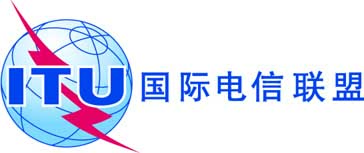 文号:电信标准化局第139号通函COM 13/KT- 致国际电联各成员国主管部门电话:
传真:电子
邮件:
+41 22 730 5126
+41 22 730 5853tsbsg13@itu.int  抄送：- 致ITU-T部门成员；- 致ITU-T 部门准成员；- 第13研究组正副主席；- 电信发展局主任；- 无线电通信局主任事由:批准 ITU-T Y.2721新建议书